БОЙОРОК              	         №  25                       РАСПОРЯЖЕНИЕ      07 май  2013 й.                                                                 07 мая  2013 г.О назначении лиц, уполномоченных осуществлять электронный документооборот с использованием электронной подписи	В целях обеспечения исполнения единого порядка обмена электронными документами в системе удаленного финансового документооборота Федерального казначейства и в соответствии с правилами электронного документооборота в информационной системе Управления Федерального казначейства по Республике Башкортостан, п р и к а з ы в а ю:1.Назначить главу сельского поселения Шаранский сельсовет Манурова Рустама Рифатовича и специалиста I категории Шуматову Ирину Анатольевну уполномоченными осуществлять электронный документооборот в системе удаленного финансового документооборота Федерального казначейства (далее - СУФД).2.Наделить главу сельского поселения Шаранский сельсовет Манурова Рустама Рифатовича и специалиста I категории Шуматову Ирину Анатольевну правом электронной подписи документов, согласно закрепленным функциям, в соответствии с таблицей:3. Возложить на лиц, уполномоченных осуществлять электронный документооборот в СУФД и наделенных правом электронной подписи, персональную ответственность за безопасность ключевой информации, ее сохранность, неразглашение и нераспространение.4. Назначить ответственным за организацию и обеспечение бесперебойной эксплуатации программно - технических средств  автоматизированных рабочих мест, предназначенных для подключения к СУФД  Шуматову Ирину Анатольевну специалиста 1 категории.	     5. Контроль за выполнением настоящего приказа оставляю за собойГлава сельского поселения                                      Р.Р.Мануров Башкортостан РеспубликаһыШаран районымуниципаль районыныңШаран  ауыл Советыауыл биләмәһе Хакимиәте452630 Шаран ауылы, 1-се май урамы 62Тел.(347) 2-22-43,e-mail:sssharanss@yandex.ruШаран  ауылы, тел.(34769) 2-22-43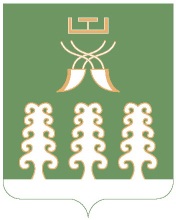 Республика БашкортостанАдминистрация сельского поселенияШаранский  сельсоветмуниципального районаШаранский район452630 с. Шаран ул. Первомайская,62Тел.(347) 2-22-43,e-mail:sssharanss@yandex.ruс. Шаран тел.(34769) 2-22-43№п/пФ.И.ОДолжностьФормализованная должность1Мануров Рустам РифатовичГлава сельского поселенияРуководитель2Шуматова Ирина АнатольевнаСпециалист 1 категорииГлавный бухгалтер3Шуматова Ирина АнатольевнаСпециалист 1 категорииОперационист